Protokol zo zasadania Národného kongresu Slovenskej sekcie IPA zo dňa 29. septembra 2018  v Mýte pod ĎumbieromZasadanie Národného kongresu Slovenskej sekcie IPA (ďalej len „národný kongres“) sa začalo dňa 29. septembra 2018 o 09.00 h hymnou IPA.      	Vo svojom úvodnom prejave prezident Slovenskej sekcie IPA Ing. Ján Kovalčik privítal pozvaných hostí, ktorí prijali pozvanie, členov Výkonného prezídia Slovenskej sekcie IPA (ďalej len „výkonné prezídium), delegátov a pozorovateľov národného kongresu.  Tlmočil pozdravy hostí, ktorí sa nemohli zúčastniť národného kongresu. Zároveň dal možnosť vystúpiť prítomným hosťom. Riaditeľ Krajského riaditeľstva Policajného zboru v Banskej Bystrici plk. Mgr. Ivan Piliar privítal prítomných v Banskobystrickom kraji a poprial im úspešné rokovanie a príjemný pobyt v centre Nízkych Tatier. Prezident Asociácie policajtov vo výslužbe JUDr. Hristo Gluškov poďakoval za pozvanie na národný kongres. Vo svojom príhovore poukázal na činnosť Asociácie policajtov vo výslužbe v procese sociálneho zabezpečenia príslušníkov a ocenil možnosť vstupu aj dôchodcov do IPA.    	Po slovách hostí národného kongresu prezident IPA Ján Kovalčik  odovzdal Medailu  tretieho stupňa Slovenskej sekcie IPA za mimoriadne zásluhy pri rozvoji Slovenskej sekcie IPA a to: Bc, Jozefovi Hrušovskému, Mgr. Romanovi Tatranskému, plk. Mgr. Rastislavovi Pelechovi, pplk. Ing. Mário Jamriškovi a mjr. v.v. Vladimírovi Šramatému.     	Následne si prítomní minútou ticha uctili pamiatku zosnulých členov Slovenskej sekcie IPA. Osobitne spomenul na p. Karola Kamenára, ktorý vykonával aktívnu činnosť v Revíznej komisii Slovenskej sekcie IPA (ďalej len „revízna komisia“).Po tomto akte bola vyhlásená 15 minútová prestávka.K bodu 2     	Nasledovala prezentácia delegátov zasadnutia národného kongresu. Predsedajúci národného kongresu prezident IPA Ján Kovalčik  konštatoval, že zo 43 delegátov je prítomných 31 delegátov, takže zasadanie národného kongresu je uznášania schopné. Nasledovala voľba skrutátorov. Výkonným prezídiom boli navrhnutí p. Juraj Veselovský a p. Ladislav Kubalák Za navrhnutých Juraja Veselovského a p. Ladislava Kubaláka hlasovalo všetkých 31 delegátov, nikto nebol proti, nikto sa nezdržal hlasovania.K bodu 3Predsedajúci národného kongresu prezident IPA Ján Kovalčik prítomných oboznámil s programom a dal o ňom hlasovať.Za návrh hlasovalo: 30 delegátovProti: 0 delegátovZdržalo sa: 1 delegátProgram bol schválený.K bodu 4Všetky správy sú prílohou tohto protokolu.     4.1. Prezident SS IPA Ing. Ján Kovalčik zhodnotil svoju činnosť v roku 2017. Podpísala sa dohoda o spolupráci s riaditeľom Policajno-historickej spoločnosti a dohoda o spolupráci s Asociáciou policajtov vo výslužbe. Nanovo sa rozbehla spolupráca s Fajn veci. Ďalej poďakoval členom, ktorí  sa podieľali na sťahovaní kancelárie Slovenskej sekcie IPA do nových priestorov.            Za správu  hlasovalo: 30 delegátov           Proti: 0 delegátov           Zdržalo sa: 1 delegát4.2. 1.viceprezident SS IPA Roman Záň objasnil udelenie sociálnej pomoci zahraničným sekciám IPA. Bolo to na základe žiadosti zahraničných sekcií a rozhodnutia výkonného prezídia.            Prezentovalo sa 30 delegátov            Za správu hlasovalo: 28 delegátov            Proti: 0 delegátov            Zdržalo sa: 2 delegáti4. 3. 2.viceprezident SS IPA Ján Ignaták vo svojej správe uviedol športové a kultúrne  podujatia, na ktoré bola poskytnutá finančná podpora. Zarmútil ho hlavne nezáujem členov o športové hry, ktoré mala Slovenská sekcia IPA v pláne.           Za správu  hlasovalo: 30 delegátov           Proti: 0 delegátov           Zdržalo sa: 1 delegát4.4.  Generálny sekretár SS IPA Miloslav Ivica rozvinul niektoré body správy. Vyzval prítomných na používanie P.O.BOXu v korešpondencii so Slovenskou sekciou IPA. Poďakoval prítomným za včasné dodanie zoznamov na výrobu preukazov na rok 2019.           Za správu  hlasovalo: 31 delegátov           Proti: 0 delegátov           Zdržalo sa: 0 delegátov4.5. Pokladník  SS IPA Mimi Štefanko Miňo objasnila nedisciplinovanosť niektorých územných úradovní v platení povinných odvodov na Slovenskú sekciu IPA. Ďalej informovala o odstúpení od zmluvy s externou účtovnou firmou kvôli meškaniu spracovania účtovníctva.p. Šmidovič poukázal na nepodanie daňového priznania včasp. Mimi Štefanko Miňo uviedla na odklad daňového priznania z dôvodu nedodania podkladov od územných úradovní.p. Filípek poukazoval na „neporiadok“ vo financiách.p. Mimi Štefanko Miňo uviedla , že takýto prehľad vo financiách ešte nebol. Za správu  hlasovalo: 29 delegátov Proti: 2 delegáti Zdržalo sa: 0 delegátov4.6. Predseda revíznej komisie Roman Tatranský oboznámil prítomných s hlavnými bodmi tejto správy. Poukázal hlavne na nemožnosť sa včas dostať k účtovným podkladom z dôvodu ich nedodania účtovnou firmou. Opatrenia zo dňa 11.10.2017 - nezrovnalosti v pokladni Slovenskej sekcie IPA uviedla v svojej správe pokladníčka p. Mimi Štefanko Miňo.           Za správu  hlasovalo: 30 delegátov           Proti: 0 delegátov           Zdržalo sa: 1delegátK bodu 5Návrh výkonného prezídia na pozastavenie hlasovacieho práva územným úradovniam Slovenskej sekcie IPA.Stiahnuté výkonným prezídiom.K bodu 6Návrh  výkonného prezídia na zmenu a doplnenie Stanov Slovenskej sekcie IPA (ďalej len „stanovy“).Návrh:V článku 7 ods. 3, 4, 5, navrhujeme slovné spojenie „Národný kongres“, vo všetkých tvaroch nahradiť slovným spojením „Výkonné prezídium“, vo všetkých tvaroch. V článku 7 ods. 3) navrhujeme slovné spojenie „Výkonného prezídia“, nahradiť slovným spojením „Generálneho sekretára“.Odôvodnenie:Návrh reflektuje na nízku flexibilitu a praktickú nemožnosť/bezmocnosť výkonného prezídia konať v súlade zo stanovami, pokiaľ nastanú okolnosti podľa čl. 7 ods. 2 písm. a), b), c) a e) stanov.P. Filípek si myslí či nejde iba o šetrenie finančných prostriedkov, aby sa nemuselo preplácať delegátom na národnom kongrese.           Prezentovalo sa 31 delegátov           Za návrh hlasovalo: 29 delegátov          Proti: 2 delegáti          Zdržalo sa: 0 delegátov          Predložený návrh bol schválený.K bodu 7Návrh Územnej úradovne Bratislava V Slovenskej sekcie IPA na zmenu článku 14 odsek 2 stanov. Návrh:v čl. 14 ods. 2 stanov navrhujeme vložiť za slová Policajného zboru čiarku a text „príslušník Národného bezpečnostného úradu“... Prezentovalo sa 31 delegátovZa návrh hlasovalo: 16 delegátovProti: 9 delegátiZdržalo sa: 6 delegátiPredložený návrh nebol schválený.K bodu 8Návrhy Územnej úradovne Bratislava III Slovenskej sekcie IPA na zmenu a doplnenie interných predpisov Slovenskej sekcie IPA.8 1. Návrh:Vedenie územnej úradovne BA III navrhuje upraviť vzor prihlášky za člena Slovenskej sekcie IPA pri položke ...Miesto služ. zaradenia:... vložiť i telefónne číslo na pracovisko žiadateľa. Položka po doplnení: ...Miesto služ. zaradenia/telefón...Odôvodnenie:Pri prijímaní žiadostí o členstvo v Slovenskej sekcii IPA je pre vedúcich územných úradovní často problematické verifikovať či žiadajúci je naozaj policajtom a či je zaradený/á na príslušnom útvare PZ. Zavedením tejto povinnosti bude možné jednoduchšie a rýchlejšie si overiť vyššie uvedené skutočnosti o žiadateľovi.Návrh rozhodnutia:Národný kongres schvaľuje k 31. decembru 2018 zmenu vo vzore prihlášky za člena Slovenskej sekcie IPA v predloženom znení návrhu.Prezentovalo sa 31 delegátovZa návrh hlasovalo: 29 delegátovProti: 2 delegátiZdržalo sa: 0 delegátovPredložený návrh bol schválený.Generálny sekretár spracuje nový vzor prihlášky do 31.11.2018 a zabezpečí jej zverejnenie na internetovej stránke Slovenskej sekcie IPA.8.2. Návrh:Vedenie územnej úradovne BA III upozorňuje na nutnosť zosúladenia prihlášky za člena Slovenskej sekcie IPA ako aj ostatných dokumentov, v ktorých sú spracúvané osobné údaje v súlade so zákonom č. 18/2018 Z.z. O ochrane osobných údajov a o zmene a doplnení niektorých zákonov.Odôvodnenie:Dotknutá osoba v zmysle § 13 a 14 Zákon 18/2018 Z. z. O ochrane osobných údajov a o zmene a doplnení niektorých zákonov pri odovzdaní „Prihlášky za člena“ a pred spracovaním osobných údajov je povinná udeliť súhlas členom vedenia územnej úradovne a ďalej členom výkonného prezídia na účely spracovania potrebných osobných údajov.Návrh rozhodnutia:Národný kongres schvaľuje k 31. decembru 2018 úpravy všetkých tlačív Slovenskej sekcie IPA v súlade so zákonom č. 18/2018 Z. z. O ochrane osobných údajov a o zmene a doplnení niektorých zákonov v predloženom znení návrhu.Prezentovalo sa 31 delegátovZa návrh hlasovalo: 31 delegátovProti: 0 delegátovZdržalo sa: 0 delegátovPredložený návrh bol schválený.Generálny sekretár spracuje nový vzor prihlášky do 31.11.2018 a zabezpečí zmenu všetkých používaných tlačív Slovenskej sekcie IPA v súlade so zákonom č. 18/2018 Z. z..8.3. Návrh:Vedenie územnej úradovne BA III navrhuje zmenu článku 13 ods. (2) Pravidiel finančného hospodárenia a správy majetku Slovenskej sekcie IPA nahradením slovného spojenia „členská schôdza“ pojmom „vedenie“. Pozmenená veta príslušného odseku by potom znela:„(2) Územná úradovňa spracúva ročnú správu o svojom hospodárení a o stave majetku za predchádzajúce obdobie, ktorú schvaľuje vedenie územnej úradovne. Územná úradovňa je povinná spracovanú správu predložiť generálnemu sekretárovi najneskôr do 31. januára kalendárneho roka. Odôvodnenie:Územné úradovne majú v zmysle článku 5 ods. (2) stanov v znení zmien a doplnkov schválených Národným kongresom, ktorý sa konal 28. októbra 2017, povinnosť zvolávať členskú schôdzu spravidla jedenkrát ročne, minimálne však raz za štyri roky. Preto každoročné predkladanie predmetnej správy a jej schvaľovanie členmi územnej úradovne by ukladalo povinnosť vedeniu územnej úradovne zvolávať členskú schôdzu každý rok.Návrh rozhodnutia:Národný kongres schvaľuje k 31. decembru 2018 zmenu článku 13 ods. (2) Pravidiel finančného hospodárenia a správy majetku Slovenskej sekcie IPA v predloženom znení návrhu.Prezentovalo sa 31 delegátovZa návrh hlasovalo: 30 delegátovProti: 1 delegátZdržalo sa: 0 delegátovPredložený návrh bol schválený.8.4. Návrh:Vedenie územnej úradovne BA III navrhuje schváliť v plnej výške (100%) bezodkladný prevod finančnej hotovosti poukázanej v prospech Slovenskej sekcie IPA v súvislosti s uplatnením si 2 % z dane z príjmu v danom roku na účet územnej úradovne, ktorá si písomne formou žiadosti uplatní oprávnený nárok. Územná úradovňa v žiadosti o takýto prevod musí uviesť menný zoznam poukazovateľov ako aj poukázané finančné čiastky a celkovú sumu, ktorú žiada previesť na účet územnej úradovne.Odôvodnenie:Každoročne sa pre územné úradovne ako aj pre Slovenskú sekciu IPA naskytuje možnosť získania finančných prostriedkov formou inštitútu uplatnenia si 2 % z dane z príjmu fyzických osôb. Pre územnú úradovňu ani po zaregistrovaní si vlastného identifikačného čísla („IČO“) nie je možné prostredníctvom príslušného daňového úradu poberať na priamo tieto finančné prostriedky.Návrh rozhodnutia:Národný kongres schvaľuje k 31. decembru 2018 návrh na 100 %-tný bezodkladný prevod finančnej hotovosti poukázanej v prospech Slovenskej sekcie IPA v súvislosti s uplatnením si 2 % z dane z príjmu v danom roku na účet územnej úradovne, ktorá si písomne formou žiadosti uplatní oprávnený nárok v predloženom znení návrhu.Prezentovalo sa 31 delegátovZa návrh hlasovalo: 3 delegátiProti: 19 delegátovZdržalo sa: 9 delegátiPredložený návrh nebol schválený. K bodu 9 Návrhy na úpravy spoločné pre pozmeňované predpisy Slovenskej sekcie IPA národný kongres, (stanovy, rokovací poriadok a volebný poriadok) a na odstránenie chýb.Prezentovalo sa 31 delegátovZa návrh hlasovalo: 31 delegátovProti: 0 delegátovZdržalo sa: 0 delegátovPredložený návrh bol schválený.K bodu 10 Návrhy členov výkonného prezídia a členov vedení územných úradovní.10.1.1 Návrh na stanovenie výšky členského príspevku člena Slovenskej sekcie IPA Návrh Výkonné prezídium navrhuje stanoviť na rok 2020 výšku členského príspevku člena Slovenskej sekcie IPA na 20,- €. Odôvodnenie Návrh vychádza z ustanovenia čl. 19 ods. 1 stanov. Navrhujeme ponechať členské pre Slovenskú sekciu IPA v nezmenenej výške 20,- €. Návrh rozhodnutiaNárodný kongres schvaľuje na rok 2020 stanovenie výšky členského príspevku člena Slovenskej sekcie IPA na 20,- € Prezentovalo sa 30 delegátovZa návrh hlasovalo: 29 delegátovProti: 1 delegátZdržalo sa: 0 delegátovPredložený návrh bol schválený.10.1.2 Návrh na stanovenie výšky odvodu z príspevku Slovenskej sekcii IPA na rok 2019Návrh Výkonné prezídium navrhuje stanoviť na rok 2019 výšku odvodu z tohto príspevku Slovenskej sekcii IPA na 35 %.Odôvodnenie Návrh vychádza z ustanovenia čl. 19 ods. 1 stanov. Návrh zohľadňuje predpokladané náklady na zabezpečenie fungovania Slovenskej sekcie IPA a plnenia jej záväzkov v roku 2019. Navrhujeme ponechať členské pre Slovenskú sekciu IPA v nezmenenej výške 20,- € z čoho sa navrhuje ponechať územným úradovniam po výbere členského od členov čiastku vo výške 13,- € na člena a zvyšnú časť 7,- € na člena zaslať na účet Slovenskej sekcie IPA. Uvedený postup je zaužívaný z dôvodu zjednodušenia presunu financií/príspevku na zabezpečenie chodu územných úradovní medzi Slovenskou sekciou IPA a jej organizačnými zložkami.Návrh rozhodnutia Národný kongres schvaľuje na rok 2019 stanovenie výšky odvodu z tohto príspevku Slovenskej sekcii IPA na 35%.Predkladateľ návrhu výkonné prezídium.p. Filípek odmietol zvýšenie odvodu a navrhol odvod vo výške 5,- €.p. Miroslav Krajčo navrhol výšku odvodu 6,- €.Hlasovalo sa podľa Rokovacieho poriadku Slovenskej sekcie IPA článok 7.ods 2.Odvod vo výške 7,- €         15 hlasovOdvod vo výške 5,- €           4 hlasovOdvod vo výške 6,- €         12 hlasov Národný kongres schvaľuje na rok 2019 stanovenie výšky odvodu z členského príspevku Slovenskej sekcii IPA na 35% t. j. 13,- € pre územnú úradovňu a 7,- € za člena odvod na účet Slovenskej sekcie IPA.10.2.  Návrh Výkonného prezídia na stanovenie termínu a miesta konania národného kongresu v roku 2019 Návrh: Výkonné prezídium navrhuje schváliť termín a miesto konania zasadnutia národného kongresu, ktoré sa má konať v roku 2019 takto:Termín konania zasadnutia – 22. júna 2019.Miesto konania zasadnutia – Bratislava (okolie Bratislavy - Šamorín).Odôvodnenie: Návrh vychádza z ustanovenia čl. 10 ods. 5 stanov. Návrh miesta konania zasadnutia národného kongresu, Bratislava (okolie Bratislavy), je výhodný z dôvodu dobrej dostupnosti, ponuky konferenčných a ubytovacích priestorov a zároveň je zohľadnené zastúpenie regiónov pri organizovaní zasadnutí orgánov Slovenskej sekcie IPA.Návrh rozhodnutia Národný kongres schvaľuje termín a miesto konania zasadnutia národného kongresu na 22. júna 2019 v Bratislave (okolie Bratislavy).Prezentovalo sa 31 delegátovZa návrh hlasovalo: 27 delegátovProti: 3 delegátiZdržalo sa: 1 delegátPredložený návrh bol schválený.10.3 Návrh Výkonného prezídia na schválenie plánu činnosti a rozvoja Slovenskej sekcie IPANávrh plánu činnosti na rok 2019.Odôvodnenie: Výkonné prezídium predkladá návrh plánu činnosti na rok 2019 so zámerom zabezpečenia chodu a rozvoja Slovenskej sekcie IPA. Finančné dopady: ako je uvedené v rozpočte.Návrh rozhodnutia:Národný kongres schvaľuje predložený návrh plánu činnosti Slovenskej sekcie IPA na rok 2019. Tiež súhlasí s prípadným doplnením podľa potreby s cieľom prispieť k rozvoju Slovenskej sekcie IPA.PLÁN ČINNOSTI SLOVENSKEJ SEKCIE IPA NA ROK 2019ZASADNUTIA ORGÁNOV SLOVENSKEJ SEKCIE IPAZasadnutie výkonného prezídia (min 4x) podľa potreby v priebehu rokaZasadnutie revíznej komisie (min.1x) podľa potreby v priebehu rokaZasadnutie národného kongresu 22. júna 2019, Bratislava (okolie Bratislavy)INÉ ZASADNUTIA Pracovné stretnutie vedúcich územných úradovní a výkonného prezídiapodľa potrebyÚčasť na členských schôdzach podľa potrebyÚčasť na Svetovom kongrese IPA 8. až 15. októbra 2019 - ChorvátskoINÉ ČINNOSTIPrijatie zahraničných hostí priebežneVyslania do zahraničia priebežne, podľa potrebyStretnutie so zástupcami PZ, ZVJS priebežne, podľa možnostíStretnutie so zástupcami iných organizácií priebežne, podľa možnostíUskutočnenie potrebných jednaní s úradmi priebežne, podľa potrebyVzdelávacie aktivity, šport, kultúra priebežne, podľa možnostíVybavovanie potrebnej agendy priebežne, podľa potrebyVíkend priateľstva 2019 Bratislava (okolie Bratislavy) 21. – 23. júna 2019p. Šmidovič  prejavil nespokojnosť s vysielaním členov výkonného prezídia na zahraničné cesty.P. Záň vysvetlil zmysel takýchto ciest pre prospech medzinárodného uznávania Slovenskej sekcie IPA.Prezentovalo sa 31 delegátovZa návrh hlasovalo: 30 delegátovProti: 0 delegátovZdržalo sa: 1 delegátPredložený návrh bol schválený.10.4 Návrh Výkonného prezídia na schválenie rozpočtu Slovenskej sekcie IPA na rok 2019Návrh rozpočtu Slovenskej sekcie IPA na rok 2019Odôvodnenie: Výkonné prezídium predkladá návrh rozpočtu na rok 2019 s cieľom zabezpečiť činnosti Slovenskej sekcie na rok 2019.Finančné dopady ako je uvedené v rozpočteNávrh rozhodnutia: Národný kongres schvaľuje predložený rozpočet Slovenskej sekcie IPA na rok 2019. Tiež súhlasí s presunmi medzi jednotlivými položkami v prípade potreby za podmienky, že sa neprekročí celkový rozpočet na rok 2019.Prezentovalo sa 30 delegátovZa návrh hlasovalo: 27 delegátovProti: 1 delegátZdržalo sa: 2 delegátiPredložený návrh bol schválený.K bodu 11Rôznep. Dulín – Prezentoval výsledok zahraničnej cesty, ktorá sa uskutočnila na pozvanie Slovensko-čiernohorskej obchodnej komory. Výsledkom sú ponuky na konkrétnu spoluprácu a ponuka niekoľkých zariadení na dovolenky  pri Jadranskom mori. Na základe spoluorganizovania motorkárskeho zrazu IPA v Poľsku nám bolo vyslovené obrovské uznanie za túto akciu. Zhodnotil aj účasť na svetovom kongrese a prízvukoval na spoluprácu pri tvorení web stránky.p. Ignaták – konkrétnejšie priblížil ubytovacie zariadenia v Čiernej Hore. Znovu vyjadril ľútosť nad neúspechom športového dňa v Šamoríne.p. Záň – informoval o udeľovaní medailí Slovenskej sekcie IPA a vyzval prítomných na návrhy pri ich udeľovaní.p. Dučák – poukázal na neúčinnosť internetovej stránky pri propagovaní akcií. Ako sám uznal, je to však chyba členov, ktorí nečítajú web stránku.p. Czollei – navrhol osobnú spoluprácu pri organizovaní akcií Slovenskej sekcie IPA.      Z dôvodu, že už ďalšie príspevky neboli prezident Slovenskej sekcie IPA Ján Kovalčik sa prítomným delegátom a pozorovateľom poďakoval a národný kongres ukončil.Zapísal: Peter Dulín – asistent generálneho sekretára                                     Slovenskej sekcie IPA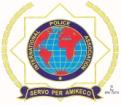 INTERNATIONAL POLICE ASSOCIATION (IPA) – SLOVENSKÁ SEKCIA